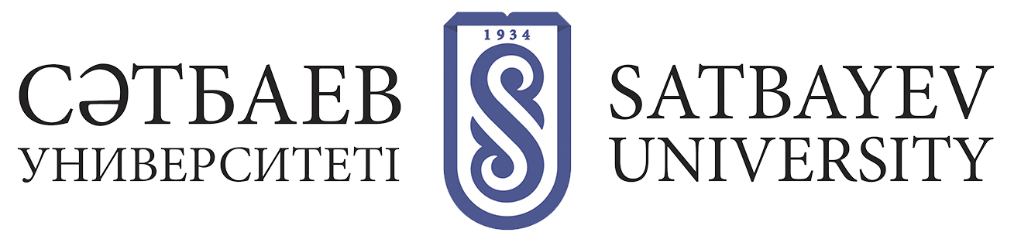 СТАЖИРОВКАВ рамках НИРД (ЭИРД) индивидуальным планом работы докторанта для ознакомления с инновационными технологиями и новыми видами производств предусматривается обязательное прохождение научной стажировки в научных организациях и (или) организациях соответствующих отраслей или сфер деятельности, в том числе за рубежом.Место прохождения стажировки соответствует научному направлению образовательной программы, тематике докторской диссертации и месту работы зарубежного консультанта.      Стажировка осуществляется в ведущих зарубежных научных организациях и ОВПО (Университет), занимающих первые 1000 позиций в международных рейтингах или первые 200 позиций по соответствующему направлению (by Subject (бай сабджект)).      Университет самостоятельно определяет сроки прохождения зарубежной стажировки докторанта, при этом продолжительность стажировки составляет от 30 до 90 календарных дней.     Университет совместно с организацией, на базе которой проходит стажировка, утверждает программу стажировки и понедельный план.      Программа стажировки включает наличие образовательного и научного компонентов.      Стажировка осуществляется лицами, имеющими предварительные результаты исследований и (или) публикации по теме исследования.      При прохождении стажировки на иностранном языке требуется наличие языкового сертификата:      • английский язык: Test of English as a Foreign Language Institutional Testing Programm (Тест ов Инглиш аз а Форин Лангудж Инститьюшнал Тестинг программ) (TOEFL ITP (ТОЙФЛ АйТиПи), пороговый балл – не менее 163 баллов,      • Test of English as a Foreign Language Institutional Testing Programm (Тест ов Инглиш аз а Форин Лангудж Инститьюшнал Тестинг програм) Internet-based Test (Интернет бейзид тест) (TOEFL IBT (ТОЙФЛ АйБИиТи), пороговый балл – не менее 60,      • Test of English as a Foreign Language Paper-based testing (Тест ов Инглиш аз а Форин Лангудж пэйпер бэйсед тэстинг) (TOEFL PBT (ТОЙФЛ ПиБиТи)), пороговый балл – не менее 498,      • Test of English as a Foreign Language Paper-delivered testing (Тест ов Инглиш аз а Форин Лангудж пэйпер деливеред тэстинг) (TOEFL PDT (ТОЙФЛ ПиДиТи)), пороговый балл – не менее 65,      • International English Language Tests System (Интернашнал Инглиш Лангудж Тестс Систем) (IELTS (АЙЛТС)) пороговый балл – не менее 6.0;      • и/или немецкий язык: Deutsche Sprachpruеfung fuеr den Hochschulzugang (дойче щпрахпрю фун фюр дейн хохшулцуган) (DSH, Niveau С1/уровень C1), TestDaF-Prufung (тестдаф-прюфун) (Niveau C1/уровень C1);      • и/или французский язык: Test de Franзais International™ – Тест де франсэ Интернасиональ (TFI (ТФИ) – не ниже уровня В1 по секциям чтения и аудирования), Diplome d’Etudes en Langue franзaise – Диплом дэтюд ан Ланг франсэз (DELF (ДЭЛФ), уровень B2), Diplome Approfondi de Langue franзaise – Диплом Аппрофонди де Ланг Франсэз (DALF (ДАЛФ), уровень C1), Test de connaissance du franзais – Тест де коннэссанс дю франсэ (TCF (ТСФ) – не менее 50 баллов). Результаты стажировки рассматриваются на научном семинаре Университета. Расходы на стажировку возмещаются:- обучающимся на государственном образовательном гранте, за счет средств государственного заказа (при превышении плановых расходов, оставшаяся сумма погашается за счет собственных средств докторанта);- обучающимся на платном отделении, за счет личных средств докторанта.Расходы на стажировку выделяются в соответствии с расчетом стоимости обучения в докторантуре. Необходимо предоставить документы в Отдел докторантуры не позднее чем за 4 недели - ближнее зарубежье, за 6 недель - дальнее зарубежье - до предполагаемой даты командировки согласно следующему перечню: 1) заявление на имя курирующего Проректора (Приложение 1);2) представление Директора института на имя курирующего Проректора с визами научного руководителя, заведующего кафедрой, директора института (Приложение 2); 3) копия письма-приглашения для прохождения стажировки из вуза, научной организации и/или организации по профилю специальности; 4) понедельный план прохождения научной стажировки обучающегося (подробный), заверенный научным руководителем, заведующим кафедрой и директором института (Приложение 3); 5) смета расходов (служебная записка Директора института на имя Проректора по науке и корпоративному развитию, с визами курирующего Проректора; Зам.глав.бухгалтера; Директора ДФиУ - глав.бухгалтер; Начальника ОЭ и СП (отдела экономики и стратегического планирования) и Директора института). 6) После возвращения из стажировки докторантам все документы к авансовым отчетам по стажировке необходимо сдавать в НК, кабинет 203, главному специалисту Нильдыбаевой Сание, тел: 320-41-15 (вн.номер 71 – 15)